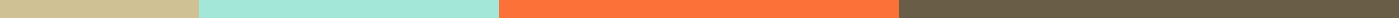 Registration Form School Student InformationStudent's Full Name: ____________________________Date of Birth: ___ / ___ / ______Gender: ☐ Male ☐ Female ☐ Prefer not to sayGrade Applying For: ____________________________Previous School: ____________________________Special Needs/Allergies: ____________________________Parent/Guardian InformationParent/Guardian Full Name: ____________________________Relationship to Student: ____________________________Email Address: ____________________________Contact Number: ____________________________Address: ____________________________City: ____________________________State: ____________________________Zip Code: ____________________________Academic InformationSubjects of Interest: ____________________________Extracurricular Interests: ____________________________Emergency Contact InformationName: ____________________________Relationship: ____________________________Phone Number: ____________________________Consent and Declaration☐ I hereby confirm that the information provided is true and accurate to the best of my knowledge.Parent/Guardian Signature: ____________________________
Date: ___ / ___ / ______